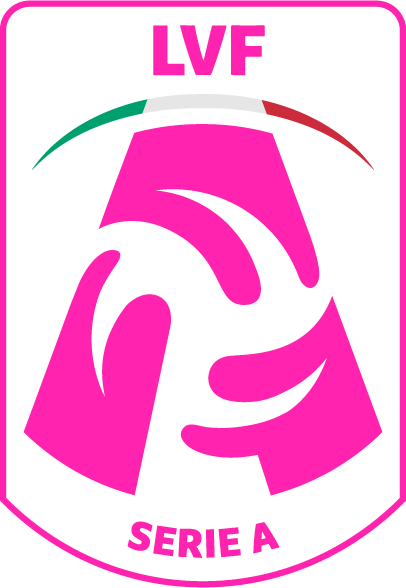 CALENDARIO79° CAMPIONATO DI SERIE A2POOL PROMOZIONEStagione 2023/241^ GIORNATA – 28 gennaio 2024 ore 171^ GIORNATA – 28 gennaio 2024 ore 171^ GIORNATA – 28 gennaio 2024 ore 17Bartoccini-Fortinfissi Perugia-CBF Balducci Hr MacerataOmag-MT San Giovanni in M.no-Futura Giovani Busto ArsizioLPM Bam Mondovì-Tecnoteam Albese Volley ComoCda Volley Talmassons FVG-CremonaUfficio Esperia Cremona (anticipo il 27/1)Città di Messina-Ipag S.lle Ramonda Montecchio2^ GIORNATA – 4 febbraio 2024 ore 172^ GIORNATA – 4 febbraio 2024 ore 172^ GIORNATA – 4 febbraio 2024 ore 17CremonaUfficio Esperia Cremona-Città di Messina (anticipo il 3/2)Futura Giovani Busto Arsizio-LPM Bam MondovìTecnoteam Albese Volley Como-Omag-MT San Giovanni in M.noCBF Balducci Hr Macerata-Cda Volley Talmassons FVGIpag S.lle Ramonda Montecchio-Bartoccini-Fortinfissi Perugia3^ GIORNATA - 11 febbraio 2024 ore 173^ GIORNATA - 11 febbraio 2024 ore 173^ GIORNATA - 11 febbraio 2024 ore 17Bartoccini-Fortinfissi Perugia-CremonaUfficio Esperia CremonaIpag S.lle Ramonda Montecchio-Futura Giovani Busto ArsizioCBF Balducci Hr Macerata-Tecnoteam Albese Volley ComoOmag-MT San Giovanni in M.no-Città di MessinaLPM Bam Mondovì-Cda Volley Talmassons FVG4^ GIORNATA – 14 febbraio 2024 ore 20.304^ GIORNATA – 14 febbraio 2024 ore 20.304^ GIORNATA – 14 febbraio 2024 ore 20.30Bartoccini-Fortinfissi Perugia-LPM Bam MondovìFutura Giovani Busto Arsizio-CremonaUfficio Esperia CremonaTecnoteam Albese Volley Como-Ipag S.lle Ramonda MontecchioCittà di Messina-CBF Balducci Hr MacerataCda Volley Talmassons FVG-Omag-MT San Giovanni in M.no5^ GIORNATA – 25 febbraio 2024 ore 175^ GIORNATA – 25 febbraio 2024 ore 175^ GIORNATA – 25 febbraio 2024 ore 17Omag-MT San Giovanni in M.no-Bartoccini-Fortinfissi PerugiaCBF Balducci Hr Macerata-Futura Giovani Busto ArsizioCremonaUfficio Esperia Cremona-Tecnoteam Albese Volley ComoIpag S.lle Ramonda Montecchio-Cda Volley Talmassons FVGLPM Bam Mondovì-Città di Messina6^ GIORNATA – 3 marzo 2024 ore 176^ GIORNATA – 3 marzo 2024 ore 176^ GIORNATA – 3 marzo 2024 ore 17CBF Balducci Hr Macerata-Bartoccini-Fortinfissi PerugiaFutura Giovani Busto Arsizio-Omag-MT San Giovanni in M.no (anticipo il 2/3)Tecnoteam Albese Volley Como-LPM Bam MondovìCremonaUfficio Esperia Cremona-Cda Volley Talmassons FVGIpag S.lle Ramonda Montecchio-Città di Messina7^ GIORNATA - 10 marzo 2024 ore 177^ GIORNATA - 10 marzo 2024 ore 177^ GIORNATA - 10 marzo 2024 ore 17Città di Messina-CremonaUfficio Esperia CremonaLPM Bam Mondovì-Futura Giovani Busto ArsizioOmag-MT San Giovanni in M.no-Tecnoteam Albese Volley ComoCda Volley Talmassons FVG-CBF Balducci Hr MacerataBartoccini-Fortinfissi Perugia-Ipag S.lle Ramonda Montecchio8^ GIORNATA - 17 marzo 2024 ore 178^ GIORNATA - 17 marzo 2024 ore 178^ GIORNATA - 17 marzo 2024 ore 17CremonaUfficio Esperia Cremona-Bartoccini-Fortinfissi PerugiaFutura Giovani Busto Arsizio-Ipag S.lle Ramonda Montecchio (posticipo il 18/3)Tecnoteam Albese Volley Como-CBF Balducci Hr MacerataCittà di Messina-Omag-MT San Giovanni in M.noCda Volley Talmassons FVG-LPM Bam Mondovì9^ GIORNATA – 24 marzo 2024 ore 179^ GIORNATA – 24 marzo 2024 ore 179^ GIORNATA – 24 marzo 2024 ore 17LPM Bam Mondovì-Bartoccini-Fortinfissi PerugiaCremonaUfficio Esperia Cremona-Futura Giovani Busto ArsizioIpag S.lle Ramonda Montecchio-Tecnoteam Albese Volley ComoCBF Balducci Hr Macerata-Città di MessinaOmag-MT San Giovanni in M.no-Cda Volley Talmassons FVG10^ GIORNATA – 30 marzo 2024 ore 1710^ GIORNATA – 30 marzo 2024 ore 1710^ GIORNATA – 30 marzo 2024 ore 17Bartoccini-Fortinfissi Perugia-Omag-MT San Giovanni in M.noFutura Giovani Busto Arsizio-CBF Balducci Hr MacerataTecnoteam Albese Volley Como-CremonaUfficio Esperia CremonaCda Volley Talmassons FVG-Ipag S.lle Ramonda MontecchioCittà di Messina-LPM Bam Mondovì